МИНИСТЕРСТВО ЭКОНОМКИ ТАТАРСТАН РЕСПУБЛИКАСЫ РЕСПУБЛИКИ ТАТАРСТАН ИКЪТИСАД МИНИСТРЛЫГЫ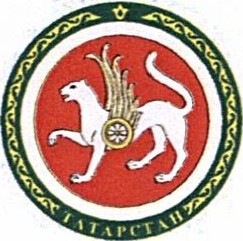 Об утверждении плана проведения экспертизы нормативных правовых актов Республики Татарстан на первое полугодие 2015 годаВ соответствии с Законом Республики Татарстан от 7 марта 2014 года № 14-ЗРТ «О порядке проведения оценки регулирующего воздействия проектов нормативных правовых актов Республики Татарстан и экспертизы нормативных правовых актов Республики Татарстан» и постановлением Кабинета Министров Республики Татарстан от 31.12.2012 № 1182 «Об утверждении Порядка публичной оценки регулирующего воздействия действующих нормативных правовых актов и проектов нормативных правовых актов в Республике Татарстан, принимаемых (издаваемых) исполнительными органами государственной власти Республики Татарстан» приказываю:Утвердить прилагаемый план проведения экспертизы нормативных правовых актов Республики Татарстан на первое полугодие 2015 года.Контроль за исполнением настоящего приказа оставляю за собой.Министр		А.А.Здунов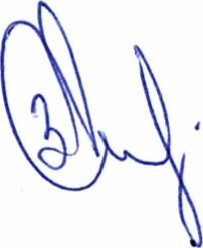 Утвержден приказом Министерств экономикиРеспублики Татарстанот __________ № _____План проведения экспертизы нормативных правовых актов Республики Татарстан на первое полугодие 2015 годаINO£2)IHdI-IHOÌñKd081ÃУПРИКАЗБОЕРЫК13.02.2015                г.Казань      № 73№ п/пРеквизиты нормативного правового актаРеквизиты нормативного правового актаРеквизиты нормативного правового актаЦель проведения экспертизы (описание проблемы, негативных последствий для субъектов предпринимательской и инвестиционной деятельности) Сроки проведения экспертизы (начало – окончание: месяц год,)1234561.Закон РТ «Об установлении дифференцированных налоговых ставок для налогоплательщиков, применяющих упрощенную систему налогообложения»От 17 июня 2009 года № 19-ЗРТМинистерство финансов Республики ТатарстанАнализ итогов внедрения правового регулирования и выработка предложений по повышению его эффективностиС 15 февраля по 25 марта2.Постановление КМ РТ «Об утверждении результатов государственной кадастровой оценки земельных участков населенного пункта г.Казани»От 25 ноября 2013 года № 927Министерство земельных и имущественных отношений Республики ТатарстанПрактика применения кадастровой оценки земельных участков и влияние на предпринимательскую деятельность»С 29 марта по 15 июня3.Закон РТ «О налоге на имущество организаций»От 28 ноября 2003 года № 49-ЗРТМинистерство финансов Республики ТатарстанАнализ правового акта в части регулирования мер, направленных на поддержку малого и среднего предпринимателсьтваС 10 мая по 30 июня